ich bin der weinstockGebetsblatt 	Datum:________Bitte für jedes Mal und für jede Teilnehmerin deiner Gruppe kopierenPünktlich anfangen.Bitte mitbringen: Bibel, MIP-Heft, BleistiftAnbetung - Betet Gott an, für das wer Er ist: Seine Eigenschaften, Sein Name, Sein Charakter. (Bitte erwähne keine Gebetserhörung oder Anliegen während dieser Zeit.)Eigenschaft: Ich bin der wahre WeinstockBibelwort(e): Joh. 15,1; Jes. 5,7Gedanken:Schuld bekennen - In der Stille bekennen wir unsere Sünden, dem Gott der vergibt               - 1. Joh. 1,9Danksagung - Danke Gott für konkrete Gebetserhörungen, für das, was Er getan hat. 
1. Thess. 5,18; Psalm 92,2  (Bitte keine Gebetsanliegen während dieser Zeit.)Fürbitte - Bilde Gruppen mit zwei bis vier Teilnehmerinnen. Fürbitte für unsere KinderKind 1:Kind 2:Kind 3:Besondere Anliegen:Wenn ihr aber fest mit mir verbunden bleibt und euch meine Worte zu Herzen nehmt, dürft ihr von Gott erbitten, was ihr wollt; ihr werdet es erhalten.          		Nach Joh.15,7Wenn ihr… viel Frucht bringt und euch so als meine Jünger erweist, wird die Herrlichkeit meines Vaters… sichtbar.                                                      		Nach Joh.15,8(…Namen von Kindern und Lehrern einsetzen)Kind 1:Kind 2:Kind 3:Fürbitte für Lehrer Besondere Anliegen:Fürbitte für Anliegen der Schule:Fürbitte für MIP: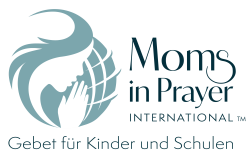 Denke daran: Gebetsanliegen der Gruppe bleiben in der Gruppe!  